Australia’s Top 20 CO2 PerformersSeptember 2015Listed below are Australia’s top 20 performing new light vehicles at end of August 2015.  Rankings are based on the combined cycle tailpipe CO2 emissions for the best performing variant of each model.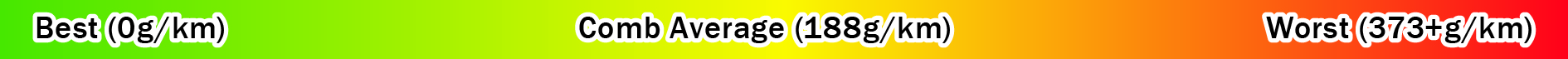 Note:  The top 20 models listed above are based on the best performing variant of the listed model. Variants with different engines, transmissions and fuel types may have different CO2 emissions.  Where results are equal, rankings may be determined by urban or extra urban tailpipe CO2 emissions or energy consumption.  Electric and plug-in hybrid vehicles produce the least CO2 emissions.RankMakeModelCO2 (g/km)1BMWi302MitsubishiiMiEV03NissanLeaf04RenaultKangoo05TeslaModel S06Holden Volt277AudiA3378MitsubishiOutlander429BMWi84910PorschePanamera7111PorscheCayenne7912ToyotaPrius8913ToyotaPrius C9014Fiat5009015LexusCT200h9516FiatPanda9517AudiA19718MiniCooper D9719Alfa RomeoMiTo9920Smartfortwo100